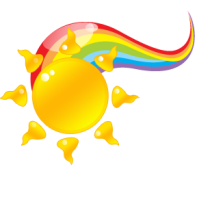 											         Minutes TotalMARCH READING LOG											         Minutes TotalDay of the WeekDateParent ReadStudent ReadMinutes ReadFridaySaturdaySundayMondayTuesdayWednesdayThursday                  Parent Signature                                     Student Signature                  Parent Signature                                     Student Signature                  Parent Signature                                     Student Signature                  Parent Signature                                     Student SignatureDay of the WeekDateParent ReadStudent ReadMinutes ReadFridaySaturdaySundayMondayTuesdayWednesdayThursday                  Parent Signature                                     Student Signature                  Parent Signature                                     Student Signature                  Parent Signature                                     Student Signature                  Parent Signature                                     Student Signature